Richtig Nägel schneiden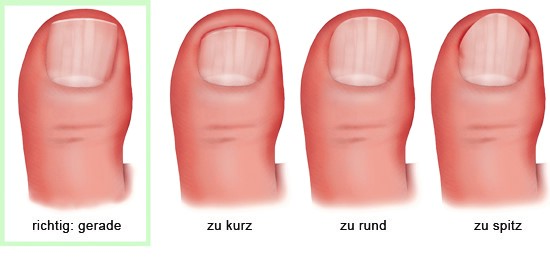 Register 5, Seite 68